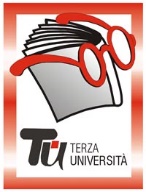              Tu  -  TERZA UNIVERSITÀ -  2022/23                                                              Provincia - PRIMA FASE     SANT’OMOBONO TERMEReferente: Vilma Pellegrini cell. 349.2207191Iscrizioni: mezz’ora prima dell’inizio del corsoCalendarioModulo n°98SANTI ED ERETICHE      DocenteSonia GervasoniGiornoMercoledì Orario15.00-17.15PeriodoDal 19.10.2022 al 23.11.2022 (6 incontri+ visita) (€ 28,00 compresa visita con uso del mezzo proprio)SedeSala ConsiliareArgomentoStoria e Cultura PresentazioneNon è un dizionario sugli ordini religiosi. Non è una storia dell’arte al femminile. È una selezione di esperienze di vita di persone inserite nella propria epoca. In ogni lezione, la prima ora sarà dedicata a coloro che hanno ricercato la “perfezione spirituale” attraverso l’adesione a gruppi e/o ordini religiosi; la seconda ora alle pittrici che, nello stesso periodo, sono andate alla ricerca di un proprio modo di essere artiste, in un mondo che, per secoli, è stato tipicamente maschile, come quello della pittura. Sarà un viaggio affascinante: due modi diversi di dare valore alla propria vita.Tutor119.10.2022Introduzione e alcuni concetti generaliPrimo monachesimo occidentale e monachesimo celticoPrime pittrici dell’antichità226.10.2022Il movimento benedettino.Tra le artiste dell’epoca medioevale 900 e 1000302.11.2022Gli ordini mendicanti.Tra le artiste del 1300 e 1400409.11.2022La riscossa cattolicaTra le artiste del 1500516.11.2022La difficile rappresentazione di Gesù Tra le pittrici del 1700623.11.2022Dal Concilio Vaticano II ai giorni nostriTra le artiste del 1800 e 1900